ИЗВЕЩЕНИЕ о проведении отбора на предоставление субсидии из бюджета Слюдянского муниципального района садоводческим и огородническим некоммерческим товариществам в целях  финансового обеспечения затрат на мероприятия по приобретению и доставке щебеночной смеси для проведения работ по выравниванию проездов, расположенных в границах территорий, занимаемых получателем субсидииСроки проведения отбора (подачи заявок) с 10.07.2022 г. по 20.07.2022 г..Настоящий отбор проводит отдел сельского хозяйства и развития сельских территорий администрации Слюдянского муниципального района (далее – Отдел), 665904, г. Слюдянка, ул. Ржанова, 2, адрес электронной почты: ivanova_ij@sludyanka.ru. Результатом предоставления субсидии, установленной постановлением администрации Слюдянского муниципального района от 10.06.2022 г. №332 (прилагается), является протяженность  или количество квадратных метров отремонтированных проездов, расположенных в границах территорий, занимаемых садоводческим некоммерческим товариществом (далее – СНТ).Проведение отбора обеспечивается на официальном сайте администрации Слюдянского муниципального района http://www.sludyanka.ru/, в разделе «Новости района».Критерии отбора получателей субсидии, которым должны соответствовать заявители на первое число месяца, предшествующему месяцу, в котором планируется заключение Соглашения о предоставлении субсидии (на 01.07.2022 г.):5.1. Не имеющие неисполненную обязанность по уплате налогов, сборов, страховых взносов, пеней, штрафов, процентов, подлежащих уплате в соответствии с законодательством Российской Федерации о налогах и сборах;5.2. Отсутствие у заявителей просроченной (неурегулированной) задолженности по денежным обязательствам перед бюджетом Слюдянского муниципального района;5.3. Не находящиеся в процессе реорганизации, ликвидации, банкротства;5.4. Имеющие свидетельство о государственной регистрации права собственности и (или) ином вещном праве на земельные участки для коллективного садоводства (садоводства), и (или) выписки из Единого государственного реестра недвижимости об объекте недвижимости, удостоверяющие государственную регистрацию права собственности и (или) иного вещного права на земельные участки для коллективного садоводства (садоводства), и (или) документ, подтверждающий наличие на праве пользования сроком не менее трех лет на земельные участки для коллективного садоводства (садоводства), право и (или) договоры на которые зарегистрированы в Едином государственном реестре недвижимости;Для участия в отборе Заявитель представляет в Отдел следующие документы:6.1. заявление на получение субсидии в целях финансового обеспечения затрат в соответствии с примерной формой (прилагается), в котором дается согласие на  осуществление главным распорядителем бюджетных средств и органами муниципального финансового контроля Слюдянского муниципального района проверок соблюдения условий, целей и порядка предоставления субсидии  – 2 экземпляра;6.2. заверенную заявителем копию Устава СНТ;6.3. выписку из протокола заседания правления  с решением:6.3.1. о проведении мероприятий по приобретению и доставке щебеночной смеси в целях проведения работ по выравниванию проездов, расположенных в границах территорий, занимаемых получателем субсидии;6.3.2. об осуществлении расходов на реализацию мероприятия за счет средств СНТ в размере не менее 2 % от общего объема средств, предусмотренных на реализацию мероприятий;6.3.3. об участии граждан и (или) юридических лиц (индивидуальных предпринимателей) на возмездной (безвозмездной) основе в реализации мероприятия по восстановлению разрушенных/размытых проездов, в границах территорий занимаемых получателем субсидии;6.4. документы, обосновывающие расходование субсидии (договор,  проект, сметный расчет и т.п.), заверенные печатью и подписью получателя субсидии;6.5. письменное обязательство об осуществлении расходов на реализацию мероприятия за счет средств СНТ в размере не менее 2 % от общего объема средств, предусмотренных на реализацию мероприятий;6.6. справку-расчет по форме (прилагается);6.7. письменное обязательство СНТ об участии граждан и (или) юридических лиц (индивидуальных предпринимателей) на возмездной (безвозмездной) основе в реализации мероприятия по восстановлению разрушенных/размытых проездов, в границах территорий, занимаемых получателем субсидии;6.8. справку ИФНС России  о наличии банковских счетов на 01.07.2022 г.;6.9. справку об отсутствии задолженности по налоговым платежам в бюджеты бюджетной системы Российской Федерации, а также сборам и взносам в государственные внебюджетные фонды, по форме, установленной приказом ИФНС России от 20.01.2017 года № ММВ-7-8/20@, выданную на 01.07.2022 г.;6.10. копию свидетельства о государственной регистрации права собственности и (или) иного вещного права на  земельные участки для коллективного садоводства (садоводства), и (или) копию выписки из Единого государственного реестра недвижимости об объекте недвижимости, удостоверяющая государственную регистрацию права собственности и (или) иного вещного права на  земельные участки для коллективного садоводства (садоводства), и (или) копию документа, подтверждающего наличие на праве пользования сроком не менее трех лет на  земельные участки для коллективного садоводства (садоводства), право и (или) договоры на которые зарегистрированы в Едином государственном реестре недвижимости;6.11. копии документов заверяются надлежащим образом и предоставляются вместе с оригиналом (для сверки) в сроки, указанные в Извещении. Письменное извещение об отклонении заявки с указанием причин отклонения направляется Отделом участнику отбора в течение 5 рабочих дней с даты его оформления.7.1. Основаниями для отклонения заявки участника отбора являются:7.1.1. несоответствие участников отбора условиям отбора, установленным пунктом 5  настоящего Извещения;7.1.2. недостоверность представленной участниками отбора информации, в том числе информации о месте нахождения и адресе участника отбора;7.1.3. отсутствие бюджетных средств на предоставление субсидии;7.1.4. нарушения срока представления документов, указанного в Извещении;7.1.5. несоответствие представленных участником отбора заявок и документов требованиям, предусмотренным в пункте 6 настоящего Извещения.Члены конкурсной комиссии оценивают заявки  по следующим критериям отбора и формируют рейтинг с присвоением порядкового номера по мере уменьшения суммы баллов:8.1. В случае, если несколько СНТ имеют равную сумму баллов, более высокий порядковый номер присваивается СНТ, имеющему более раннюю дату регистрации заявки в журнале регистрации.Предоставление участникам отбора разъяснений проходит в срок до момента окончания приема заявок;Получатель субсидии должен подписать соглашение о предоставлении субсидии (далее – соглашение) (прилагается) не ранее срока оформления протокола заседания Комиссии;Победитель отбора признается уклонившимся от заключения соглашения в случае его не подписания;Информация о результатах рассмотрения заявок размещается на официальном сайте администрации Слюдянского муниципального района в разделе «Новости района» не позднее 10.08.2022 г..Начальник Управлениясоциально-экономического развитияадминистрации Слюдянскогомуниципального района                                                                                  О.В. Проворова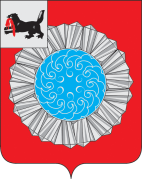 АДМИНИСТРАЦИЯ  СЛЮДЯНСКОГО МУНИЦИПАЛЬНОГО  РАЙОНА П О С Т А Н О В Л Е Н И Ег. СлюдянкаОт «10 » июня   № 332.3332Об утверждении Положения о порядке предоставления субсидийсадоводческим и огородническимнекоммерческим товариществам из бюджета Слюдянского муниципального района в целях финансового обеспечения затрат на мероприятия по приобретению и доставке щебеночной смеси для проведения работ по выравниванию проездов, расположенных в границах территорий, занимаемых получателем субсидии.Руководствуясь статьей 78.1 Бюджетного кодекса Российской Федерации, Федеральным законом от 29.07.2017 года № 217-ФЗ «О ведении гражданами садоводства и огородничества для собственных нужд и о внесении изменений в отдельные законодательные акты Российской Федерации», Федеральным законом от 06.10.2003 года № 131-ФЗ «Об общих принципах организации местного самоуправления в Российской Федерации», постановлением Правительства Российской Федерации от 18.09.2020 года № 1492 «Об общих требованиях к нормативным правовым актам, муниципальным правовым актам, регулирующим предоставление субсидий, в том числе грантов в форме субсидий, юридическим лицам, индивидуальным предпринимателям, а также физическим лицам – производителям товаров, работ, услуг, и о признании утратившими силу некоторых актов Правительства Российской Федерации и отдельных положений некоторых актов Правительства Российской Федерации», руководствуясь статьями 24,38 Устава Слюдянского муниципального района, администрация Слюдянского муниципального районаПОСТАНОВЛЯЕТ:Утвердить:1.1 Положение о порядке предоставления субсидий садоводческим и огородническим некоммерческим товариществам из бюджета Слюдянского муниципального района в целях финансового обеспечения затрат на мероприятия по приобретению и доставке щебеночной смеси для проведения работ по выравниванию проездов, расположенных в границах территорий, занимаемых получателем субсидии (Приложение № 1).1.2 Положение о комиссии по предоставлению субсидии садоводческим и огородническим некоммерческим товариществам из бюджета Слюдянского муниципального района в целях финансового обеспечения затрат на мероприятия по приобретению и доставке щебеночной смеси для проведения работ по выравниванию проездов, расположенных в границах территорий, занимаемых получателем субсидии (Приложение № 2).1.3. Состав комиссии по предоставлению субсидии садоводческим и огородническим некоммерческим товариществам из бюджета Слюдянского муниципального района в целях финансового обеспечения затрат на мероприятия по приобретению и доставке щебеночной смеси для проведения работ по выравниванию проездов, расположенных в границах территорий, занимаемых получателем субсидии (Приложение № 3).2. Настоящее постановление вступает в силу с 01.07.2022 года.3. Опубликовать настоящее постановление  в специальном выпуске газеты «Славное море», а так же разместить на официальном сайте администрации Слюдянского муниципального  района http://www.sludyanka.ru/.4. Контроль за исполнением настоящего постановления возложить на вице-мэра, первого заместителя мэра Слюдянского муниципального  района Азорина Ю.Н..Мэр Слюдянского муниципального района  						                            А.Г. Шульц Приложение № 1к постановлению администрацииСлюдянского муниципального районаот   10.06.2022     №_332__ПОЛОЖЕНИЕо порядке по предоставлению субсидии садоводческим и огородническим некоммерческим товариществам из бюджета Слюдянского муниципального района в целях финансового обеспечения затрат на мероприятия по приобретению и доставке щебеночной смеси для проведения работ по выравниванию проездов, расположенных в границах территорий, занимаемых получателем субсидииОБЩИЕ ПОЛОЖЕНИЯНастоящее Положение о порядке по предоставлению субсидии садоводческим и огородническим некоммерческим товариществам из бюджета Слюдянского муниципального района в целях финансового обеспечения затрат на мероприятия по приобретению и доставке щебеночной смеси для проведения работ по выравниванию проездов, расположенных в границах территорий, занимаемых получателем субсидии (далее – Положение), разработано в целях реализации мероприятия «Создание условий для развития садоводческих, огороднических и дачных некоммерческих объединений граждан» подпрограммы «Развитие рынка сельскохозяйственной продукции, сырья и продовольствия» муниципальной программы «Создание условий для развития сельскохозяйственного производства в поселениях Слюдянского района» на 2019-2024 годы, утвержденной постановлением администрации Слюдянского муниципального района от 27.12.2018 № 855,  и определяет: условия и порядок предоставления субсидии садоводческим и огородническим некоммерческим товариществам из бюджета Слюдянского муниципального района в целях финансового обеспечения затрат на мероприятия по приобретению и доставке щебеночной смеси для проведения работ по выравниванию проездов, расположенных в границах территорий, занимаемых получателем субсидии (далее – субсидии);требования об осуществлении контроля за соблюдением условий и порядка предоставления субсидий и ответственности за их нарушение; требования к отчетности;критерии отбора получателей субсидии, имеющих право на получение субсидии.Понятия, используемые в Положении, применяются в значениях, определенных действующим законодательством Российской Федерации. Используются  также следующие понятия:Главный распорядитель, как получатель бюджетных средств, до которого доведены в установленном порядке лимиты бюджетных обязательств на предоставление субсидий на соответствующий финансовый год – администрация Слюдянского муниципального района в лице отдела сельского хозяйства Управления социально-экономического развития администрации Слюдянского муниципального района (далее – Отдел).Комиссия – комиссия по предоставлению субсидии садоводческим и огородническим некоммерческим товариществам из бюджета Слюдянского муниципального района в целях финансового обеспечения затрат на мероприятия по приобретению и доставке щебеночной смеси для проведения работ по выравниванию проездов, расположенных в границах территорий, занимаемых получателем субсидии.Заявители – садоводческие и огороднические некоммерческие товарищества (далее – СНТ), осуществляющие деятельность на территории Слюдянского муниципального района в соответствии с Федеральным законом от 29.07.2017 № 217-ФЗ «О ведении гражданами садоводства и огородничества для собственных нужд и о внесении изменений в отдельные законодательные акты Российской Федерации» и Гражданским кодексом Российской Федерации, созданные в организационно-правовых формах садоводческого и огороднического некоммерческого товарищества, являющегося видом товарищества собственников недвижимости, а также некоммерческие организации, созданные гражданами для ведения садоводства, огородничества или дачного хозяйства до дня вступления в силу Федерального закона от 29.07.2017 № 217-ФЗ «О ведении гражданами садоводства и огородничества для собственных нужд и о внесении изменений в отдельные законодательные акты Российской Федерации».Получатели субсидии – заявители, включенные Комиссией в реестр Получателей субсидии и заключившие с администрацией Слюдянского муниципального района Соглашение о предоставлении субсидии. Целями предоставления субсидии являются финансовое обеспечение затрат на мероприятия по приобретению и доставке щебеночной смеси для проведения работ по выравниванию проездов, расположенных в границах территорий, занимаемых получателем субсидии. Критерии отбора получателей субсидии, которым должны соответствовать на первое число месяца, предшествующему месяцу, в котором планируется заключение Соглашения о предоставлении субсидии:Не имеющие неисполненную обязанность по уплате налогов, сборов, страховых взносов, пеней, штрафов, процентов, подлежащих уплате в соответствии с законодательством Российской Федерации о налогах и сборах.Отсутствие у заявителей просроченной (неурегулированной) задолженности по денежным обязательствам перед бюджетом Слюдянского муниципального района .Не находящиеся в процессе реорганизации, ликвидации, банкротства.Имеющие свидетельство о государственной регистрации права собственности и (или) ином вещном праве на земельные участки для коллективного садоводства (садоводства), и (или) выписки из Единого государственного реестра недвижимости об объекте недвижимости, удостоверяющие государственную регистрацию права собственности и (или) иного вещного права на земельные участки для коллективного садоводства (садоводства), и (или) документ, подтверждающий наличие на праве пользования сроком не менее трех лет на земельные участки для коллективного садоводства (садоводства), право и (или) договоры на которые зарегистрированы в Едином государственном реестре недвижимости; Право на получение субсидии имеют заявители, соответствующие критериям отбора получателей субсидии, установленным пунктом 1.8 раздела 1 настоящего Положения, и условиям предоставления субсидии, установленным пунктами 2.1, 2.2 раздела 2 настоящего Положения. ПОРЯДОК ПРОВЕДЕНИЯ ОТБОРА ПОЛУЧАТЕЛЕЙ СУБСИДИИ ДЛЯ ПОЛУЧЕНИЯ СУБСИДИИ Способом проведения отбора при определении получателей субсидии является конкурс  на основании предложений (заявок), направленных СНТ для участия в отборе (далее – отбор).Для участия в отборе на предоставление субсидии допускаются Заявители, предоставившие полный пакет документов, указанный в пункте 2.4 раздела 2 настоящего Положения, соответствующие критериям, установленным в пункте 1.3 раздела 1 настоящего Положения и отвечающие следующим требованиям на первое число месяца, предшествующего месяцу, в котором планируется проведение отбора:Не имеющие неисполненной обязанности по уплате налогов, сборов, страховых взносов, пеней, штрафов, процентов, подлежащих уплате в соответствии с законодательством Российской Федерации о налогах и сборах.Не имеющие просроченной задолженности по возврату субсидий, бюджетных инвестиций, иной просроченной задолженности перед бюджетом Слюдянского муниципального района.Не находящиеся в процессе реорганизации (за исключением реорганизации в форме присоединения к юридическому лицу, являющемуся участником отбора, другого юридического лица), ликвидации, в их отношении не введена процедура банкротства, деятельность Получателя субсидии не приостановлена в порядке, предусмотренном законодательством Российской Федерации.Не являющиеся иностранными юридическими лицами, а также российскими юридическими лицами, в уставном (складочном) капитале которых доля участия иностранных юридических лиц, местом регистрации которых является государство или территория, включенные в утверждаемый Министерством финансов Российской Федерации перечень государств и территорий, предоставляющих льготный налоговый режим налогообложения и (или) не предусматривающих раскрытия и предоставления информации при проведении финансовых операций (офшорные зоны), в совокупности превышает 50 процентов.Не получающие средства из бюджета Слюдянского муниципального района на основании иных нормативных правовых актов или муниципальных правовых актов на цели, указанные в пункте 1.3 раздела 1 настоящего Положения.Участник отбора не должен находиться в перечне организаций и физических лиц, в отношении которых имеются сведения об их причастности к экстремистской деятельности или терроризму, либо в перечне организаций и физических лиц, в отношении которых имеются сведения об их причастности к распространению оружия массового уничтожения (в случае, если такие требования предусмотрены правовым актом);Отдел:подготавливает извещение о проведении отбора (далее – Извещение), которое должно содержать следующую информацию:сроки проведения отбора;наименование, место нахождения, почтовый адрес, адрес электронной почты Отдела;результаты предоставления Субсидии;страницы сайта в информационно-телекоммуникационной сети «Интернет», на котором обеспечивается проведение отбора;требования к участникам отбора;порядок подачи заявок  на предоставление Субсидии и требования, предъявляемые к документам, подаваемым участниками отбора;порядок отзыва  заявок  участников отбора, порядок возврата  заявок  участников отбора, определяющего в том числе основания для возврата  заявок  участников отбора, порядка внесения изменений в  заявки  участников отбора;правила рассмотрения и оценки заявок участников отбора;порядок предоставления участникам отбора разъяснений положений объявления о проведении отбора, даты начала и окончания срока такого предоставления;срок, в течение которого Получатель субсидии должен подписать соглашение о предоставлении субсидии (далее – соглашение);условия признания победителей отбора уклонившимся от заключения соглашения;дату размещения результатов отбора на официальном сайте Слюдянского муниципального района в информационно-телекоммуникационной сети «Интернет».Размещает Извещение на официальном сайте Слюдянского муниципального района в информационно-телекоммуникационной сети «Интернет» не позднее, чем за 20 календарных дней до даты окончания приема заявлений и документов на предоставление Субсидии.Вправе отменить отбор, изменить его условия не позднее,  чем за 10 рабочих дней до даты окончания приема заявлений.Осуществляет прием заявлений и документов на предоставление Субсидии.Участвует в осуществлении проверки участников отбора на соответствие условиям участия в отборе, установленным настоящим Положением.Обеспечивает  работу Комиссии.Письменно уведомляет заявителей  о непризнании их участниками отбора при наличии оснований для отклонения заявки, предусмотренных в пункте 2.8 раздела 2 настоящего Положения. Уведомление о непризнании участником отбора направляется в адрес такого лица в течение 10 рабочих дней со дня принятия решения Комиссией.Письменно уведомляет заявителей о признании их участниками отбора, при отсутствии оснований для отклонения заявки, предусмотренных в  пункте 2.8 раздела 2 настоящего Положения. Уведомление о признании участником отбора направляется в адрес такого лица в течение 10 рабочих дней со дня принятия решения Комиссией.Разрабатывает и размещает извещение о несостоявшемся отборе на официальном сайте администрации Слюдянского муниципального района в информационно-телекоммуникационной сети «Интернет» не позднее 15 рабочих дней с даты окончания приема заявок.Для участия в отборе Заявитель представляет в Отдел следующие документы:заявление на получение субсидии в целях финансового обеспечения затрат в соответствии с примерной формой (Приложение № 1 к настоящему Положению), в котором дается согласие на  осуществление главным распорядителем бюджетных средств и органами муниципального финансового контроля Слюдянского муниципального района проверок соблюдения условий  и порядка предоставления субсидии  – 2 экз.;заверенную заявителем копию Устава СНТ;выписку из протокола заседания правления  с решением:            3.1) о проведении мероприятий по приобретению и доставке щебеночной смеси в целях проведения работ по выравниванию проездов, расположенных в границах территорий, занимаемых получателем субсидии;об осуществлении расходов на реализацию мероприятия за счет средств СНТ в размере не менее 2 % от общего объема средств, предусмотренных на реализацию мероприятий;об участии граждан и (или) юридических лиц (индивидуальных предпринимателей) на возмездной (безвозмездной) основе в реализации мероприятия по восстановлению разрушенных/размытых проездов, в границах территорий, занимаемых получателем субсидии;документы, обосновывающие расходование субсидии (договор,  проект, сметный расчет и т.п.), заверенные печатью и подписью получателя субсидии;письменное обязательство об осуществлении расходов на реализацию мероприятия за счет средств СНТ в размере не менее 2 % от общего объема средств, предусмотренных на реализацию мероприятий;справку-расчет по форме в соответствии с Приложение № 2 к настоящему Положению;письменное обязательство СНТ об участии граждан и (или) юридических лиц (индивидуальных предпринимателей) на возмездной (безвозмездной) основе в реализации мероприятия по восстановлению разрушенных/размытых проездов, в границах территорий, занимаемых получателем субсидии;справку ИФНС России  о наличии банковских счетов, выданную не ранее, чем за 30 календарных дней до даты подачи документов, указанной в Извещении;справку об отсутствии задолженности по налоговым платежам в бюджеты бюджетной системы Российской Федерации, а также сборам и взносам в государственные внебюджетные фонды, по форме, установленной приказом ИФНС России от 20.01.2017 года № ММВ-7-8/20@, выданную не ранее, чем за 30 календарных дней до даты подачи документов, указанной в Извещении.копию свидетельства о государственной регистрации права собственности и (или) иного вещного права на  земельные участки для коллективного садоводства (садоводства), и (или) копию выписки из Единого государственного реестра недвижимости об объекте недвижимости, удостоверяющая государственную регистрацию права собственности и (или) иного вещного права на  земельные участки для коллективного садоводства (садоводства), и (или) копию документа, подтверждающего наличие на праве пользования сроком не менее трех лет на  земельные участки для коллективного садоводства (садоводства), право и (или) договоры на которые зарегистрированы в Едином государственном реестре недвижимости;Копии документов заверяются надлежащим образом и предоставляются вместе с оригиналом (для сверки) в сроки, указанные в Извещении.Участник отбора может подать только одну заявку.Рассмотрение и оценка заявок осуществляется в следующем порядке:Заявитель подает заявку в Отдел в срок, указанный в Извещении.Датой подачи заявки является дата ее регистрации в журнале регистрации.В течение 5 рабочих дней с момента окончания даты приема заявки и документов Отдел проверяет их комплектность (наличие всех документов), при необходимости запрашивает у заявителя разъяснения информации, указанной в представленных документах, и направляет заявки и документы в Комиссию. По результатам рассмотрения заявок и документов, представленных заявителями, Комиссия формирует рейтинг, определяет получателей субсидии,  принимает решение о предоставлении субсидии или об отказе в предоставлении субсидии,   оформленное в виде протокола заседания Комиссии.Письменное извещение об отклонении заявки с указанием причин отклонения направляется Отделом участнику отбора в течение 5 рабочих дней с даты его оформления.Основаниями для отклонения заявки участника отбора являются:несоответствие участников отбора условиям отбора, установленным пунктом 1.5 раздела 1 и пунктом 2.2  раздела 2 настоящего Положения;недостоверность представленной участниками отбора информации, в том числе информации о месте нахождения и адресе участника отбора;отсутствие бюджетных средств на предоставление субсидии;нарушения срока представления документов, указанного в Извещении;несоответствие представленных участником отбора заявок и документов требованиям, предусмотренным в пунктах 2.4, 2.5 раздела 2 настоящего положения.Члены конкурсной комиссии оценивают заявки  по следующим критериям отбора и формируют рейтинг:Рейтинг формируется  с присвоением порядкового номера по мере уменьшения суммы баллов. В случае, если несколько СНТ имеют равную сумму баллов, более высокий порядковый номер присваивается СНТ, имеющему более раннюю дату регистрации заявки в журнале регистрации.Информация о результатах рассмотрения заявок размещается на официальном сайте администрации Слюдянского муниципального района в информационно-телекоммуникационной сети «Интернет» в течение 10 рабочих дней после оформления протокола заседания Комиссии.УСЛОВИЯ И ПОРЯДОК ПРЕДОСТАВЛЕНИЯ СУБСИДИЙПраво на получение субсидии имеет участник отбора, предоставивший полный пакет документов, указанный в пункте 2.4 раздела 2 настоящего Положения, отвечающий требованиям, установленным пунктом 1.5 раздела 1 и пунктом 2.2 раздела 2 настоящего Положения, и предоставивший дополнительное соглашение к договору банковского счета о предоставлении администрации Слюдянского муниципального района права на бесспорное списание денежных средств или заявление (распоряжение) обслуживающему банку о бесспорном списании администрацией Слюдянского муниципального района денежных средств со счета с отметкой банка о его принятии (со сроком действия не менее 3 лет), в течение 10 рабочих дней после заключения Соглашения.Предоставление субсидии осуществляется в пределах бюджетных ассигнований, предусмотренных решением о бюджете Слюдянского муниципального района на текущий финансовый год, и лимитов бюджетных обязательств, утвержденных администрации Слюдянского муниципального района в установленном порядке на цели, предусмотренные настоящим Положением.Максимальный размер субсидии из бюджета Слюдянского муниципального района одному СНТ на финансовое обеспечение затрат в связи с реализацией мероприятий по  приобретению и доставке щебеночной смеси для проведения работ по выравниванию проездов, расположенных в границах территорий, занимаемых получателем субсидии, не может превышать 100000 рублей, но не более 98 процентов от стоимости приобретения и доставки продукции горнодобывающего производства (щебень, гравий, смеси песчано-гравийные) грузовым автотранспортом до места расположения СНТ, согласно локально-сметного расчета, подготовленного или согласованного Управлением стратегического и инфраструктурного развития администрации Слюдянского муниципального района на основе акта комиссионного визуального осмотра, полученного по результатам выездного обследования внутренних проездов СНТ.Результатом предоставления субсидии является протяженность  или количество квадратных метров отремонтированных проездов, расположенных в границах территорий, занимаемых получателем субсидии.Основанием для предоставления субсидий является Соглашение о предоставлении субсидии, заключенное администрацией Слюдянского муниципального района с получателем субсидии (далее – Соглашение) согласно приложению № 4 к Положению.Отдел на любой стадии рассмотрения документов, предусмотренных пунктом 2.4 раздела 2 настоящего Положения, вправе отказать получателю субсидии в предоставлении субсидии в случае отсутствия бюджетных ассигнований, предусмотренных решением Думы Слюдянского муниципального  района о бюджете на текущий  финансовый год, на цели, указанные в пункте 1.3 раздела 1 настоящего Положения, направив ему соответствующее уведомление в течение 10 рабочих дней со дня принятия решения об отказе в предоставлении субсидии.Основаниями для отказа получателю субсидии в предоставлении субсидии являются:несоответствие представленных документов требованиям, указанных в пунктах 2.4, 2.5 раздела 2 настоящего Положения, или непредставление (представление не в полном объеме) указанных документов;установление факта недостоверности представленной получателем субсидии информации.В случае невозможности предоставления субсидии заявителям в текущем финансовом году в связи с недостаточностью лимитов бюджетных средств, субсидия предоставляется в очередном финансовом году, без повторного прохождения проверки заявлений и документов на соответствие критериям отбора получателей субсидии, установленным пунктом 1.4 раздела 1 настоящего Положения и условиям предоставления субсидии, установленным пунктами 2.1, 2.2  раздела 2 настоящего Положения, в соответствии с их очередностью  регистрации в журнале.  Запрещается осуществление Получателем субсидии расходов по приобретению иностранной валюты, источником финансового обеспечения которых являются средства субсидии.Получатель субсидии, а также лица, получающие средства на основании договоров, заключенных с получателями субсидий, предоставляют согласие на осуществление в отношении их проверки главным распорядителем как получателем бюджетных средств соблюдения порядка и условий предоставления субсидии, в том числе в части достижения результатов предоставления субсидии, а также проверки органом муниципального финансового контроля соблюдения получателем субсидии порядка и условий предоставления субсидии в соответствии со статьями 268.1 и 269.2 Бюджетного кодекса Российской Федерации, и на включение таких положений в соглашение.Перечисление субсидий осуществляется в установленном Соглашением порядке с лицевого счета администрации Слюдянского муниципального района на банковский счет получателя субсидии в течение 10 рабочих дней после предоставления им дополнительного соглашения к договору банковского счета или распоряжения обслуживающему банку о предоставлении администрации Слюдянского муниципального района права на бесспорное списание денежных средств.Запрещается изменение любых условий Соглашения, информации, содержащейся в справке-расчете на получение субсидии без предварительного согласования с администрацией Слюдянского муниципального района. ТРЕБОВАНИЯ К ОТЧЕТНОСТИ Получатель субсидии обязан использовать субсидию со дня ее поступления на расчетный счет и подтвердить целевое использование субсидии.Получатель субсидии обязан использовать субсидию на цели, указанные в пункте 1.3 раздела 1 настоящего Положения.Получатель субсидии представляет отчеты о достижении показателей результативности по форме и в срок, установленными Соглашением с приложением подтверждающих документов.Получатель субсидии представляет отчет о фактически проведенных работах и понесенных затратах № 3 к настоящему Положению в соответствии с целями, указанными в пункте 1.3 раздела 1 настоящего Положения, в Отдел в срок, установленный Соглашением с приложением заверенных копий документов, подтверждающих фактическое выполнение работ (договоры, платежные поручения с отметкой банка об исполнении, счета-фактуры, товарные накладные, универсальные передаточные документы, акты выполненных работ, кассовые чеки в соответствии с требованиями действующего законодательства), а также материалы фотофиксации выполненных работ с пояснительной запиской, схемой расположения произведенных работ. Получатель субсидии  обязан представлять по требованию Отдела промежуточные отчеты об использовании субсидии с пояснительной запиской о произведенных расходах за указанный в запросе период и в установленные Отделом сроки.Датой представления отчетов, а также их повторного представления, является дата регистрации в Отделе.Получатель субсидии обязан обеспечить своевременное представление отчетов.В течение 15 рабочих дней Отдел осуществляет проверку представленных отчетов получателем субсидии.В случае возникновения замечаний  отчет получателя субсидии возвращается на доработку  в течение 5 рабочих дней с даты оформления замечаний к отчету.Получатель субсидии в течение 5 рабочих дней с момента возврата отчета на доработку производит устранение замечаний и повторно направляет в администрацию Слюдянского муниципального района.Администрация Слюдянского муниципального района вправе устанавливать в соглашении сроки и формы представления получателем субсидии дополнительной отчетности (при необходимости). Остаток субсидии, неиспользованный в сроки, предусмотренные Соглашением, Получатель субсидии обязан возвратить в бюджет Слюдянского муниципального района в течение 10 банковских дней с даты окончания срока действия Соглашения.Получатель субсидии несет ответственность за достоверность представленных документов и содержащихся в них сведений в соответствии с действующим законодательством Российской Федерации.ТРЕБОВАНИЯ ОБ ОСУЩЕСТВЛЕНИИ КОНТРОЛЯ ЗА СОБЛЮДЕНИЕМ УСЛОВИЙ И ПОРЯДКА ПРЕДОСТАВЛЕНИЯ СУБСИДИЙ И ОТВЕТСТВЕННОСТИ ЗА ИХ НАРУШЕНИЕСоблюдение получателем субсидии условий и порядка предоставления субсидии, в том числе в части достижения результатов предоставления субсидии подлежит проверке в соответствии со статьями 268.1 и 269.2 Бюджетного кодекса Российской Федерации Отделом муниципального финансового контроля администрации Слюдянского муниципального контроля. Проверки отделом муниципального финансового контроля администрации Слюдянского муниципального района проводятся по распоряжению администрации Слюдянского муниципального района при включении в план контрольных мероприятий. Возможно проведение выездных проверок.В целях осуществления контроля за соблюдением получателем субсидии условий и порядка предоставления субсидий, предусмотренных настоящим Положением и Соглашением, Отдел вправе проводить выездные проверки.Обязанность по возврату субсидии в бюджет Слюдянского муниципального контроля получателем субсидии,  которому она фактически перечислена, возникает в случаях: Выявления факта недостоверности представленных получателем субсидии документов. Недостижение показателей результативности предоставления субсидий, установленных в соответствии с Соглашением.  В случае нарушения получателем субсидии условий, целей и порядка предоставления субсидии, установленных настоящим Положением и Соглашением, администрация Слюдянского муниципального района в течение 10 рабочих дней со дня выявления нарушения направляет письменное требование Получателю субсидии о возврате полученной субсидии. Субсидия подлежит возврату в бюджет Слюдянского муниципального района в течение 5 рабочих дней с момента получения получателем субсидии соответствующего требования.Если возврат субсидии в течение 5 рабочих дней с момента получения получателем субсидии соответствующего требования не произведен, администрация Слюдянского муниципального района производит возврат суммы субсидии в бесспорном порядке на основании дополнительного соглашения к договору банковского счета или распоряжения (заявления) обслуживающему банку о предоставлении администрации Слюдянского муниципального района права на бесспорное списание денежных средств.Если возврат субсидии в бесспорном порядке не может быть произведен, администрация Слюдянского муниципального района производит возврат суммы субсидии в судебном порядке в соответствии с действующим законодательством Российской Федерации.   Заместитель мэра, вице-мэрСлюдянского муниципального района                                                             Ю.Н. АзоринПриложение № 1к Положению о порядке предоставления субсидийсадоводческим и огородническимнекоммерческим товариществам из бюджета Слюдянского муниципального района в целях финансового обеспечения затрат на мероприятия по приобретению и доставке щебеночной смеси для проведения работ по выравниванию проездов, расположенных в границах территорий, занимаемых получателем субсидииЗаявление на получение субсидии СНТ _________________в целях финансового обеспечения затрат             Прошу выделить субсидию в целях финансового обеспечения затрат на мероприятия по приобретению и доставке щебеночной смеси для проведения работ по выравниванию проездов, расположенных в границах территорий, занимаемых получателем субсидии, в размере _______________  (_______________) рублей.К заявлению прилагаются документы, установленные пунктом 2.1 раздела 2  настоящего Положения:1. _____________________;2. _____________________;3. _____________________; и т.д.Настоящим заявлением даю согласие на  осуществление главным распорядителем бюджетных средств и органами муниципального финансового контроля администрации Слюдянского муниципального района проверок соблюдения условий, целей и порядка предоставления субсидии.Председатель СНТ_______________________           		               ______________________            (Ф.И.О.)                                    				 (подпись)«___»_____________20__г.М.п.Приложение № 2к Положению о порядке предоставления субсидийсадоводческим и огородническимнекоммерческим товариществам из бюджета Слюдянского муниципального района в целях финансового обеспечения затрат на мероприятия по приобретению и доставке щебеночной смеси для проведения работ по выравниванию проездов, расположенных в границах территорий, занимаемых получателем субсидииСправка-расчетПредседатель СНТ  ___________________                                                        ___________________           (Ф.И.О.)                                                                             (подпись)«___»_____________20__г.М.п.------------------------------------------*Копии документов, обосновывающих расходование субсидии (договор,  проект, сметный расчет и т.п.), заверенные печатью и подписью получателя субсидии.Приложение № 3к Положению о порядке предоставления субсидийсадоводческим и огородническимнекоммерческим товариществам из бюджета Слюдянского муниципального района в целях финансового обеспечения затрат на мероприятия по приобретению и доставке щебеночной смеси для  проведения работ по выравниванию проездов, расположенных в границах территории, занимаемых получателем субсидииОТЧЕТо фактически проведенных работах и понесенных затратах СНТ ___________в 20_ годуПредседатель СНТ_______________________           		               ______________________            (Ф.И.О.)                                    				 (Подпись)«___»_____________20__г.М.п.Приложение № 2 к постановлению  администрацииСлюдянского муниципального районаот                        №_____                ПОЛОЖЕНИЕ О КОМИССИИ по предоставлению субсидии садоводческим и огородническим некоммерческим товариществам из бюджета Слюдянского муниципального района в целях финансового обеспечения затрат на мероприятия по приобретению и доставке щебеночной смеси для проведения работ по выравниванию проездов, расположенных в границах территорий, занимаемых получателем субсидииОБЩИЕ ПОЛОЖЕНИЯНастоящее положение определяет порядок работы, основные задачи, права  Комиссии по предоставлению субсидии садоводческим и огородническим некоммерческим товариществам из бюджета Слюдянского муниципального района в целях финансового обеспечения затрат на мероприятия по приобретению и доставке щебеночной смеси для проведения работ по выравниванию проездов, расположенных в границах территорий, занимаемых получателем субсидии (далее – Комиссия).Состав Комиссии утверждается постановлением администрации Слюдянского муниципального района.Состав Комиссии формируется таким образом, чтобы была исключена возможность возникновения конфликта интересов, который мог бы повлиять на принимаемые Комиссией решения.           Комиссия в своей деятельности руководствуется Конституцией Российской Федерации, действующим законодательством Российской Федерации и Иркутской области, муниципальными правовыми актами Слюдянского муниципального района и Положением о порядке предоставления субсидий садоводческим и огородническим некоммерческим товариществам из бюджета Слюдянского муниципального района в целях финансового обеспечения затрат на мероприятия по приобретению и доставке щебеночной смеси для проведения работ  по выравниванию проездов, расположенных в границах территорий, занимаемых получателем субсидии (далее – Положение).ОСНОВНЫЕ ЗАДАЧИ И ПРАВА КОМИССИИОсновными задачами Комиссии являются:Рассмотрение и оценка представленных Заявителями на получение Субсидии заявлений и документов на соответствие условиям предоставления Субсидии, установленным Положением.Принятие решения о предоставлении (отказе в предоставлении) Субсидии в соответствии с условиями предоставления Субсидии, определенными Положением.Комиссия в целях реализации своих задач имеет право:Приглашать заявителей для дачи разъяснений по документам, представленным в заявлении.Запрашивать у заявителей разъяснения информации, указанной в заявлении и документах (или) представления дополнительных документов.Запрашивать в установленном порядке у организаций, органов администрации Слюдянского муниципального района документы и материалы, необходимые для работы.ОРГАНИЗАЦИЯ И ПОРЯДОК РАБОТЫ КОМИССИИОбщее руководство Комиссией и обеспечение выполнения возложенных на нее задач осуществляет председатель Комиссии.Комиссия правомочна принимать решения, если на заседании Комиссии присутствует не менее половины членов Комиссии, включая председателя и секретаря.Во время отсутствия председателя Комиссии его функции исполняет заместитель председателя Комиссии.Во время отсутствия секретаря Комиссии его функции исполняет заместитель председателя Комиссии.Председатель Комиссии:Определяет перечень, сроки и порядок рассмотрения вопросов на заседании Комиссии.Определяет время, место и дату проведения заседаний Комиссии.Подписывает протоколы заседаний Комиссии, выписки из протоколов и другие документы Комиссии.На заседании Комиссии рассматриваются представленные в Отдел заявителями заявления и документы.Комиссия принимает решение о предоставлении (отказе в предоставлении) Субсидии, оформленное в виде протокола заседания Комиссии, которым определяет реестр Получателей субсидии.Решения Комиссии принимаются простым большинством голосов членов Комиссии, присутствующих на заседании Комиссии. Все члены Комиссии при принятии решений обладают равным правом. При равенстве голосов членов Комиссии решающим является голос председателя Комиссии, а в его отсутствие – заместителя председателя Комиссии. Протокол Комиссии подписывается  председательствующим на заседании Комиссии, членами Комиссии, присутствующими на заседании Комиссии и секретарем Комиссии.Секретарь Комиссии осуществляет организационно-техническое обеспечение деятельности Комиссии, в том числе:Уведомляет членов Комиссии не менее чем за 1 рабочий день о дате и времени проведения заседания Комиссии.Формирует пакет документов, необходимых для рассмотрения.Ведет и оформляет протоколы заседаний Комиссии.Вице-мэр, первый заместитель мэра                                                                    Слюдянского муниципального района                                                                  Ю.Н. АзоринПриложение № 3 к постановлению  администрацииСлюдянского муниципального района от                №  _____     СОСТАВ КОМИССИИпо предоставлению субсидии садоводческим и огородническим некоммерческим товариществам из бюджета Слюдянского муниципального района в целях финансового обеспечения затрат на мероприятия по приобретению и доставке щебеночной смеси для проведения работ по выравниванию проездов, расположенных в границах территорий, занимаемых получателем субсидииВице-мэр, первый заместитель мэраСлюдянского муниципального района                                                                  Ю.Н. АзоринПриложение № 4 к Положению о порядке предоставления субсидийсадоводческим и огородническимнекоммерческим товариществам из бюджета Слюдянского муниципального района в целях финансового обеспечения затрат на мероприятия по приобретению и доставке щебеночной смеси для проведения работ по выравниванию проездов, расположенных в границах территорий, занимаемых получателем субсидииСоглашение о предоставлении субсидии г. Слюдянка"__" _________ 20__ г.                                                                            N _________________               Администрация Слюдянского муниципального района,  в лице мэра Слюдянского муниципального района ____________________________________________________,действующая на основании Устава Слюдянского муниципального района Иркутской области, именуемая   в   дальнейшем «Администрация»и ________________________________________________________________________,именуемый в дальнейшем "Получатель", в лице _________________________________________________________________________________________________________,действующего на основании  устава ______________________________________________________________________________________________________________________,далее  именуемые  "Стороны", в соответствии с Бюджетным кодексом Российской Федерации, Положением о порядке предоставления субсидий садоводческим и огородническим некоммерческим товариществам из бюджета Слюдянского муниципального района в целях финансового обеспечения затрат по приобретению и доставке щебеночной смеси для проведения работ по выравниванию проездов, расположенных в границах территорий занимаемых получателем субсидии   от  "__"  ______________  20__  г. N  ____  (далее – Положение), заключили настоящее Соглашение о нижеследующем.I. Предмет Соглашения1.1. Предметом настоящего Соглашения является предоставление из бюджета Слюдянского муниципального района  в _______ году субсидии:1.1.1. в целях финансового обеспечения затрат на мероприятия по приобретению и доставке щебеночной смеси для проведения работ по выравниванию проездов, расположенных в границах территорий, занимаемых получателем субсидии.II. Финансовое обеспечение предоставления Субсидии2.1.  Предоставление субсидии осуществляется в пределах бюджетных ассигнований, предусмотренных решением о бюджете Слюдянского муниципального района на текущий финансовый год, и лимитов бюджетных обязательств, утвержденных администрации Слюдянского муниципального района в установленном порядке на цели, предусмотренные настоящим Положением, указанные в разделе I настоящего Соглашения, в общем размере ______________________________--____рублей _________________________-_ копеек  (______________________________________________________________)                                         (сумма цифрами)  (сумма прописью)КБК__________________________________________III. Условия и порядок предоставления Субсидии3.1. Субсидия предоставляется в соответствии с Положением:3.1.1.  На цели, указанные в разделе I настоящего Соглашения;3.1.2.  При предоставлении Получателем в администрацию документов, предусмотренных пунктом  2.4 раздела 2 Положения «Положения о порядке предоставления субсидий садоводческим и огородническим некоммерческим товариществам из бюджета Слюдянского муниципального района в целях финансового обеспечения затрат на мероприятия по приобретению и доставке щебеночной смеси для проведения работ по выравниванию проездов, расположенных в границах территорий, занимаемых получателем субсидии».3.2. Перечисление Субсидии осуществляется путем перечисления с лицевого счета администрации Слюдянского муниципального района, открытого в МКУ «Комитет  финансов Слюдянского муниципального района», на банковский счет получателя субсидии. Субсидия предоставляется при наличии на банковском счете 100% средств софинансирования мероприятий, заявленного садоводческим, огородническим некоммерческим товариществам.                                  3.3. Условием предоставления Субсидии является согласие Получателя  на осуществление Администрацией и   органами  муниципального  финансового  контроля  проверок  соблюдения Получателем  условий  и  порядка  предоставления  Субсидии.  Выражение   согласия   Получателя   на   осуществление  указанных  проверок осуществляется путем подписания настоящего Соглашения. 3.4.  Получатель не является иностранным и российским юридическим лицом, указанным в пункте 15 статьи 241 Бюджетного кодекса Российской Федерации, на дату представления заявления о предоставлении субсидий.IV. Взаимодействие Сторон4.1. Администрация   обязуется:4.1.1. обеспечить предоставление Субсидии в соответствии с разделом III настоящего Соглашения;4.1.2. осуществлять проверку представляемых Получателям  документов,  указанных в пункте 2.4 раздела Положения,  в  том  числе на соответствие их порядку предоставления субсидии, в течение 10  рабочих дней со дня их получения от Получателя;4.1.3. обеспечивать перечисление Субсидии на счет Получателя, указанный в разделе VII настоящего Соглашения, в соответствии с пунктом 3.2 настоящего Соглашения;4.1.4. устанавливать значения результатов предоставления Субсидии в приложении N 1 к настоящему Соглашению, являющимся неотъемлемой частью настоящего Соглашения;4.1.5. осуществлять оценку достижения Получателем  значений результатов предоставления  Субсидии,  показателей  результативности   и   (или)   иных показателей,     установленных     Положением    в соответствии с пунктом 4.1.4 настоящего Соглашения на основании:4.1.5.1. отчета(ов) о достижении значений результатов предоставления Субсидии, показателей результативности, а так же  о расходах источником финансового обеспечения, которого является субсидия по форме, установленной в приложении N 2,3 к настоящему Соглашению, являющейся неотъемлемой частью настоящего Соглашения, представленного(ых) в соответствии с пунктом 4.3.3.1 настоящего Соглашения; 4.1.6. осуществлять контроль  за соблюдением Получателем порядка, целей и условий  предоставления Субсидии,  установленных Положением  и  настоящим  Соглашением,  в  том  числе  в  части достоверности представляемых Получателем   в соответствии с настоящим Соглашением   сведений,  путем  проведения  плановых  и  (или)  внеплановых проверок на основании: 4.1.6.1. документов, представленных Получателем по  запросу администрации в     соответствии     с     пунктом    4.3.4     настоящего    Соглашения; 4.1.7. в случае установления администрацией   или получения  от  органа  муниципального  финансового  контроля информации о факте(ах)  нарушения  Получателем  порядка и условий предоставления Субсидии,  предусмотренных  Положением  и настоящим Соглашением,  в том числе указания в документах, представленных Получателем в  соответствии  с настоящим Соглашением, недостоверных сведений направлять Получателю требование об обеспечении возврата Субсидии в бюджет в размере и в сроки, определенные в указанном требовании;4.1.8.  в  случае,  если Получателем не достигнуты значения результатов предоставления  Субсидии,  показателей  результативности   и   (или)   иных показателей,    установленных     Положением   в соответствии с пунктом   4.1.4   настоящего   Соглашения,   применять   меры ответственности, установленные  Положением предоставления субсидии,   с обязательным  уведомлением  Получателя  в течение 20 рабочих  дней  с даты принятия указанного решения;4.1.9. рассматривать предложения, документы и иную информацию, направленную Получателем, в том числе в соответствии с пунктом 4.4.1 настоящего Соглашения, в течение 30 рабочих дней со дня их получения и уведомлять Получателя о принятом решении (при необходимости);4.1.10. направлять разъяснения Получателю по вопросам, связанным с исполнением настоящего Соглашения, в течение 10 рабочих дней со дня получения обращения Получателя в соответствии с пунктом 4.4.2 настоящего Соглашения;4.1.11. выполнять иные обязательства в соответствии с бюджетным законодательством Российской Федерации и Положением;4.2. Администрация  вправе:4.2.1.  принимать решение об изменении условий настоящего Соглашения, в том числе на основании информации и предложений, направленных Получателем в соответствии с пунктом 4.4.1 настоящего Соглашения;4.2.2.  приостанавливать  предоставление Субсидии в случае установления Администрацией или получения от органа муниципального  финансового  контроля  информации  о  факте(ах) нарушения Получателем порядка и условий предоставления Субсидии, предусмотренных Положением и настоящим Соглашением, в том числе указания в документах, представленных Получателем в соответствии с настоящим Соглашением, недостоверных сведений, до устранения указанных нарушений с обязательным уведомлением Получателя не позднее 10 рабочего дня с даты принятия решения о приостановлении;4.2.3. запрашивать у Получателя документы и информацию, необходимые для осуществления контроля за соблюдением Получателем порядка, целей и условий предоставления Субсидии, установленных Положением и настоящим Соглашением, в соответствии с пунктом 4.1.6 настоящего Соглашения;4.2.4. осуществлять иные права в соответствии с бюджетным законодательством Российской Федерации и Положением; 4.3. Получатель обязуется:4.3.1. представлять в администрацию  документы, установленные пунктами 3.1.2, 4.2.3 настоящего Соглашения;4.3.2. обеспечить достижение значений результатов предоставления Субсидии и значений показателей, необходимых для достижения результатов предоставления субсидии, устанавливаемых в соответствии с пунктом 4.1.4.1 настоящего Соглашения;4.3.3. представлять в администрацию:4.3.3.1. отчет о достижении значений результатов предоставления Субсидии, показателей результативности в соответствии с пунктом 4.1.5.1 настоящего Соглашения, в порядке и в срок установленный Положением;4.3.4. направлять по запросу администрации документы и информацию, необходимые для осуществления контроля за соблюдением порядка, целей и условий предоставления Субсидии в соответствии с пунктом 4.2.3  настоящего Соглашения, в течение 20 рабочих дней со дня получения указанного запроса;4.3.5. в случае получения от администрации  требования в соответствии с пунктом 4.1.7 настоящего Соглашения:4.3.5.1. устранять факт(ы) нарушения порядка, целей и условий предоставления Субсидии в сроки, определенные в указанном требовании;4.3.5.2. возвращать в местный бюджет Субсидию в размере и в сроки, определенные в указанном требовании;4.3.6. возвращать в местный  бюджет средства в размере, определенном в уведомлении в случае принятия администрацией решения о применении к Получателю  мер ответственности  в соответствии с пунктом 4.1.8  настоящего Соглашения, в срок, установленный  администрацией  в уведомлении о применении мер ответственности;4.3.7. обеспечивать полноту и достоверность сведений,  представляемых в администрацию  в соответствии с настоящим Соглашением;4.3.8. выполнять иные обязательства в соответствии с бюджетным законодательством Российской Федерации и Положением;4.4. Получатель вправе:4.4.1. направлять в администрацию  предложения о внесении   изменений   в   настоящее  Соглашение; 4.4.2. обращаться в администрацию  в целях получения разъяснений в связи с исполнением настоящего Соглашения;4.4.3. осуществлять иные права в соответствии с бюджетным законодательством Российской Федерации и Положением:4.5. В случае уменьшения администрации, как получателю средств областного бюджета ранее доведенных лимитов бюджетных обязательств на цели, указанные в разделе  I настоящего Соглашения, приводящего к невозможности предоставления Субсидии в размере, определенном в  настоящем Соглашении, согласовывают новые условия настоящего Соглашения или расторгают настоящее Соглашение при не достижении  согласия по новым условиям  в соответствии с пунктом 6.3-6.4 настоящего Соглашения.V. Ответственность Сторон5.1. В случае неисполнения или ненадлежащего исполнения своих обязательств по настоящему Соглашению, Стороны несут ответственность в соответствии с законодательством Российской Федерации.5.2. Иные положения об ответственности за неисполнение или ненадлежащее исполнение Сторонами обязательств по настоящему Соглашению:5.2.1. В случае предоставления для получения субсидии недостоверных сведений  и документов Получатель несет ответственность в соответствии с законодательством Российской Федерации.VI. Заключительные положения6.1. Споры, возникающие между Сторонами в связи с исполнением настоящего Соглашения, решаются ими, по возможности, путем проведения переговоров с оформлением соответствующих протоколов или иных документов. При не достижении согласия споры между Сторонами решаются в судебном порядке.6.2. Настоящее Соглашение вступает в силу с даты его подписания лицами, имеющими право действовать от имени каждой из Сторон, но не ранее доведения лимитов бюджетных обязательств, указанных в пункте 2.1 настоящего Соглашения, и действует до полного исполнения Сторонами своих обязательств по настоящему Соглашению.6.3. Изменение настоящего Соглашения, в том числе в соответствии с положениями пункта 4.2.1 настоящего Соглашения, осуществляется по соглашению Сторон и оформляется в виде дополнительного соглашения к настоящему Соглашению (Приложение № 4). 6.4. Расторжение настоящего Соглашения оформляется в виде дополнительного соглашения к настоящему Соглашению (Приложение № 5) и возможно в случае:6.4.1.  нарушения Получателем порядка, целей и условий предоставления Субсидии, установленных Положением и настоящим Соглашением;6.4.2. не достижения Получателем установленных настоящим Соглашением результатов предоставления Субсидии, иных показателей, установленных в соответствии с пунктом 4.1.4 настоящего Соглашения;6.4.2.(1). В случае не достижения согласия по новым условиям Соглашения в связи с уменьшением лимитов бюджетных обязательств, ранее доведенных администрации как получателю средств областного бюджета на цели, указанные в разделе  I Соглашения. 6.5. Документы и иная информация, предусмотренные настоящим Соглашением, направляются Сторонами следующим(ми) способом(ами):6.5.1 заказным письмом с уведомлением о вручении либо вручением представителем одной Стороны подлинников документов, иной информации представителю другой Стороны;6.5.2.  лично. 6.6. Настоящее Соглашение заключено Сторонами в форме  бумажного документа в двух   экземплярах, по одному экземпляру для каждой из Сторон.VII. Платежные реквизиты СторонIX. Подписи СторонПриложение №1                                                                                      к Соглашению о предоставлении субсидии от __________  №_____ ПОКАЗАТЕЛИ РЕЗУЛЬТАТИВНОСТИ ПРЕДОСТАВЛЕНИЯ СУБСИДИИРуководитель Получателя  ___________ _________   _____________________(уполномоченное лицо)    (должность) (подпись)   (расшифровка подписи)Исполнитель          _______________  _______________  _________                       (должность)         (ФИО)       (телефон)"__" _________ 20__ г Приложение N 2к Соглашению о предоставлении субсидии от __________ №_____ ОТЧЕТо достижении значений показателей результативностипредоставления Субсидии по состояниюна ___________ 20__ годаНаименование Получателя ___________________________________________________Периодичность:          ______________________________________________________Руководитель Получателя  ___________ _________   _____________________(уполномоченное лицо)    (должность) (подпись)   (расшифровка подписи)Исполнитель          _______________  _______________  _________                       (должность)         (ФИО)       (телефон)"__" _________ 20__ г.Приложение N 3к Соглашению о предоставлении субсидииот _________ №_____ Отчет о расходах,источником финансового обеспечения, которых является Субсидия на "__" ____________ 20__ г. Наименование Получателя ___________________________________________________Единица измерения: рубль (с точностью до второго десятичного знака)Периодичность __________________________________________________________Руководитель Получателя  ___________ _________   _____________________(уполномоченное лицо)    (должность) (подпись)   (расшифровка подписи)Исполнитель          _______________  _______________  _________                       (должность)         (ФИО)       (телефон)"__" _________ 20__ г.*Копии документов, подтверждающих расходование субсидии (договор, платежное поручение  с отметкой банка об исполнении, счет-фактура, акт выполненных работ, товарная накладная, счет, расходный кассовый ордер, кассовый чек, и иные платежные документы, оформленные в соответствии с постановлением Правительства Российской Федерации от 06.05.2008 № 359 «О порядке осуществления наличных денежных расчетов и (или) расчетов с использованием платежных карт без применения контрольно-кассовой техники»), заверенные печатью и подписью получателя субсидии.Приложение N 4к Соглашению о предоставлении субсидииот________ №____ Дополнительное соглашениек соглашению о предоставлении  субсидииот "__" __________ 20__ г. N ___г. ___________________________________"__" _____________ 20__ г.                                                                    N _________________         Администрация Слюдянского муниципального района,  в лице мэра Слюдянского муниципального района_______________________________________________ действующего на основании устава Слюдянского муниципального района Иркутской области,   именуемая   в   дальнейшем «Администрация»и ________________________________________________________________________, именуемый в дальнейшем "Получатель", в лице ________________________________,действующего на основании _________________________________________________,далее  именуемые  "Стороны",   в  соответствии  с  пунктом  7.3  Соглашения от   "__"   _______   N  _____  (далее  -  Соглашение)  заключили настоящее Дополнительное соглашение к Соглашению о нижеследующем.1. Руководствуясь  <1>, на основании <2>, внести в Соглашение следующие изменения <3>: 2. Настоящее Дополнительное соглашение является неотъемлемой частью Соглашения.3. Настоящее Дополнительное соглашение вступает в силу с даты его подписания лицами, имеющими право действовать от имени каждой из Сторон, и действует до полного исполнения Сторонами своих обязательств по настоящему Соглашению.4. Условия Соглашения, не затронутые настоящим Дополнительным соглашением, остаются неизменными.5. Настоящее   Дополнительное    соглашение   составлено   в   форме бумажного  документа в двух  экземплярах, по одному экземпляру для каждой из Сторон;6. Подписи Сторон:--------------------------------<1> Указываются конкретные юридические основания для заключения Дополнительного соглашения и внесения изменений в Соглашения, предусмотренные бюджетным законодательством или Положением. Заключение Дополнительного соглашения без указанных оснований не допускается.<2> Указываются конкретные фактические обстоятельства, которые обуславливают внесение изменений в Соглашение.<3> Указываются изменяемые условия Соглашения с учетом юридической техники, использованной при составлении Соглашения. Внесение изменений в Соглашение не должно приводить к нарушению прав и законных интересов исполнительного органа государственной власти Иркутской области или Иркутской области, а также не должно приводить к освобождению Получателя от установленной ответственности или необоснованному прекращению его обязательствПриложение N 5к Соглашению о предоставлении субсидииот __________  №____ Дополнительное соглашениео расторжении соглашения о предоставлениисубсидии от "__" _____________ N __Администрация Слюдянского муниципального района, в лице мэра Слюдянского муниципального района ____________________________________________________________,          действующего на основании устава Слюдянского муниципального района Иркутской области,   именуемая   в   дальнейшем «Администрация»                       и __________________________________________________________________________, именуемый в дальнейшем "Получатель", в лице __________________________________________________________________________________,          действующего на основании ________________________________________________,                             далее именуемые "Стороны", в соответствии с Бюджетным Кодексом Российской Федерации ___________________________________________________________________       (документ, предусматривающий основание для расторжения Соглашения (при наличии, или пункт 7.4.2 Соглашения)заключили  настоящее  Дополнительное  соглашение  о нижеследующем:1. Руководствуясь<1> , на основании<2> , расторгнуть Соглашение с _______________________. 2. <3>3. Настоящее Соглашение составлено в 2 (двух) экземплярах, имеющих равную юридическую силу, по одному для каждой из Сторон.4. Подписи Сторон:8. Подписи Сторон:________________________________<1>Указываются конкретные юридические основания для заключения Дополнительного соглашения и расторжения Соглашения, предусмотренные бюджетным законодательством или Положением. Заключение Дополнительного соглашения и расторжение Соглашения без указанных оснований не допускается.<2> Указываются конкретные фактические обстоятельства, которые обуславливают расторжение Соглашения. <3>Указывается каким образом в соответствии с бюджетным законодательством и Положением урегулированы все права и обязанности Сторон при расторжении Соглашения. Расторжение Соглашения не должно приводить к нарушению прав и законных интересов исполнительного органа государственной власти Иркутской области или Иркутской области, а также не должно приводить к освобождению Получателя от установленной ответственности или необоснованному прекращению его обязательств№ п/пКритерии   отбораКоличество баллов1Софинансирование расходов на реализацию мероприятия за счет средств СНТ    от общего объема средств, предусмотренных на реализацию мероприятий, в размере:Софинансирование расходов на реализацию мероприятия за счет средств СНТ    от общего объема средств, предусмотренных на реализацию мероприятий, в размере:2 %1от 3 % до 5 %2более 5 %3№ п/пКритерии   отбораКоличество баллов1Софинансирование расходов на реализацию мероприятия за счет средств СНТ    от общего объема средств, предусмотренных на реализацию мероприятий, в размере:Софинансирование расходов на реализацию мероприятия за счет средств СНТ    от общего объема средств, предусмотренных на реализацию мероприятий, в размере:2 %1от 3 % до 5 %2более 5 %3№п/пНаименование  
мероприятияДокументы, подтверждающие расходование средств СНТ*Общая стоимость
мероприятия,  
 руб.Расходы, произведенные за счет  взносов   
получателя   
субсидии,   
 руб.Размер субсидии,
подлежащей возмещению за счет  средств бюджета   
Слюдянского муниципального района,  
 руб.1.              2.              Итого, руб.№п/пНаименование  
мероприятияКоличество (м2), протяженность (км.) отремонтированных участков,  объектовСумма затрат, 
 руб.1.              2.              Итого, руб.Председатель комиссии:Председатель комиссии:Председатель комиссии:Азорин Ю.Н.–Вице-мэр, первый заместитель мэра Слюдянского муниципального района Заместитель председателя комиссии:Заместитель председателя комиссии:Заместитель председателя комиссии:Проворова О.В.–начальник Управления социально-экономического развития администрации Слюдянского муниципального раойна Секретарь комиссии:Секретарь комиссии:Секретарь комиссии:Спивакова И.А.–Главный специалист отдела сельского хозяйства и развития сельских территорий  Управления социально-экономического развития администрации Слюдянского муниципального районаЧлены комиссии:Бондарь Е.В.Шехин А.В.Иванова Н.Ю.Костюнина Н.А.––___начальник Управления стратегического и инфраструктурного развития   администрации Слюдянского муниципального районазаместитель начальника Управления стратегического и инфраструктурного развития   администрации Слюдянского муниципального  района, главный архитектор администрации Слюдянского муниципального  районаначальник отдела сельского хозяйства и развития сельских территорий  Управления социально-экономического развития администрации Слюдянского муниципального районапредседатель Союза садоводов Слюдянского района Иркутской области представитель администрации поселения по месторасположению  СНТ (по согласованию)Сокращенное наименованиеСокращенное наименованиеПолучателяНаименование          Наименование ПолучателяОГРН, ОКТМООГРН, ОКТМОМесто нахождения:Место нахождения:ИНН/КППИНН/КПППлатежные реквизиты:Платежные реквизиты:Наименование учреждения Банка России, БИКРасчетный счетНаименование территориального органа Федерального казначейства, в котором открыт лицевой счетЛицевой счетНаименование учреждения Банка России, БИКРасчетный (корреспондентский) счетСокращенное наименованиеСокращенное наименование Получателя_________/___________(подпись)    (ФИО)_________/___________(подпись)    (ФИО)N п/пНаименование показателя Наименование проекта (мероприятия) Наименование результата КБКПлановое значение показателяСрок, на который запланировано достижение показателя1234567Предоставление субсидий садоводческим и огородническим некоммерческим товариществам из бюджета Слюдянского муниципального района на приобретение  и доставку щебеночной смеси для проведения работ по выравниванию проездов, расположенных в границах территорий, занимаемых получателем субсидииОказание содействия по приведению в надлежащее состояниепроездов, расположенных в границах территорий, занимаемых получателем субсидииКоличество (м2),протяженность (км.) отремонтированных проездовN п/пНаименование показателя Наименование проекта (мероприятия) Плановое значение показателя Достигнутое значение показателя по состоянию на отчетную датуПроцент выполнения планаПричина отклоненияN п/пНаименование показателя Наименование проекта (мероприятия) Плановое значение показателя Достигнутое значение показателя по состоянию на отчетную датуПроцент выполнения планаПричина отклонения1234567№ п/пНаименование мероприятияДокументы, подтверждающие  расходование субсидии* (номер, дата)Общая сумма затрат, руб.Расходы за счет средств получателя субсидии, рубРасходы за счет средств бюджета Слюдянского муниципального образования, руб. 12Итого затрат, руб.Итого затрат, руб.Сокращенное наименованиеСокращенное наименование Получателя_________/___________(подпись)    (ФИО)_________/___________(подпись)    (ФИО)г. _____________________________________________"__" ___________________________ 20__ г.N _____________________________Сокращенное наименованиеСокращенное наименованиеСокращенное наименованиеСокращенное наименование ПолучателяСокращенное наименование ПолучателяСокращенное наименование Получателя_________/(подпись)_________(ФИО )_________/(подпись)_________(ФИО)